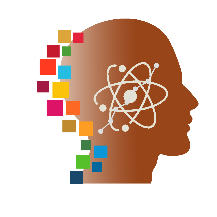 Republic of the Philippines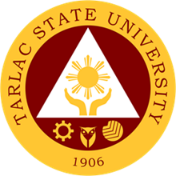 Tarlac State UniversityOffice of University Research DevelopmentTel. No. (045) 606-8190     E-mail Address: research@tsu.edu.ph Republic of the PhilippinesTarlac State UniversityOffice of University Research DevelopmentTel. No. (045) 606-8190     E-mail Address: research@tsu.edu.ph Republic of the PhilippinesTarlac State UniversityOffice of University Research DevelopmentTel. No. (045) 606-8190     E-mail Address: research@tsu.edu.ph Republic of the PhilippinesTarlac State UniversityOffice of University Research DevelopmentTel. No. (045) 606-8190     E-mail Address: research@tsu.edu.ph AUTHORS’ DECLARATION CONSENT FORMThis is to authorize _________________________________ to claim and collect the:        Terminal Incentive                                                  Citation Incentive         Publication Incentive                                             Reimbursement of Publication Fee         Presentation IncentiveResearch Title:AUTHORS’ DECLARATION CONSENT FORMThis is to authorize _________________________________ to claim and collect the:        Terminal Incentive                                                  Citation Incentive         Publication Incentive                                             Reimbursement of Publication Fee         Presentation IncentiveResearch Title:AUTHORS’ DECLARATION CONSENT FORMThis is to authorize _________________________________ to claim and collect the:        Terminal Incentive                                                  Citation Incentive         Publication Incentive                                             Reimbursement of Publication Fee         Presentation IncentiveResearch Title:AUTHORS’ DECLARATION CONSENT FORMThis is to authorize _________________________________ to claim and collect the:        Terminal Incentive                                                  Citation Incentive         Publication Incentive                                             Reimbursement of Publication Fee         Presentation IncentiveResearch Title:Lead Author:Co-authors:Signature over Printed NameSignature over Printed NameSignature over Printed NameSignature over Printed Name*Electronic Signatures are not allowed*Electronic Signatures are not allowed*Electronic Signatures are not allowed*Electronic Signatures are not allowedForm No. : TSU-ORD-SF-49Revision No.: 04Effectivity Date: September 12, 2023Page 1 of 1Republic of the PhilippinesTarlac State UniversityOffice of University Research DevelopmentTel. No. (045) 606-8190     E-mail Address: research@tsu.edu.phRepublic of the PhilippinesTarlac State UniversityOffice of University Research DevelopmentTel. No. (045) 606-8190     E-mail Address: research@tsu.edu.phRepublic of the PhilippinesTarlac State UniversityOffice of University Research DevelopmentTel. No. (045) 606-8190     E-mail Address: research@tsu.edu.phRepublic of the PhilippinesTarlac State UniversityOffice of University Research DevelopmentTel. No. (045) 606-8190     E-mail Address: research@tsu.edu.phAUTHORS’ DECLARATION CONSENT FORMThis is to authorize _________________________________ to claim and collect the:        Terminal Incentive                                                  Citation Incentive         Publication Incentive                                             Reimbursement of Publication Fee         Presentation IncentiveResearch Title:AUTHORS’ DECLARATION CONSENT FORMThis is to authorize _________________________________ to claim and collect the:        Terminal Incentive                                                  Citation Incentive         Publication Incentive                                             Reimbursement of Publication Fee         Presentation IncentiveResearch Title:AUTHORS’ DECLARATION CONSENT FORMThis is to authorize _________________________________ to claim and collect the:        Terminal Incentive                                                  Citation Incentive         Publication Incentive                                             Reimbursement of Publication Fee         Presentation IncentiveResearch Title:AUTHORS’ DECLARATION CONSENT FORMThis is to authorize _________________________________ to claim and collect the:        Terminal Incentive                                                  Citation Incentive         Publication Incentive                                             Reimbursement of Publication Fee         Presentation IncentiveResearch Title:Lead Author:Co-authors:Signature over Printed NameSignature over Printed NameSignature over Printed NameSignature over Printed Name*Electronic Signatures are not allowed*Electronic Signatures are not allowed*Electronic Signatures are not allowed*Electronic Signatures are not allowedForm No. : TSU-ORD-SF-49Revision No.: 04Effectivity Date: September 12, 2023Page 1 of 1